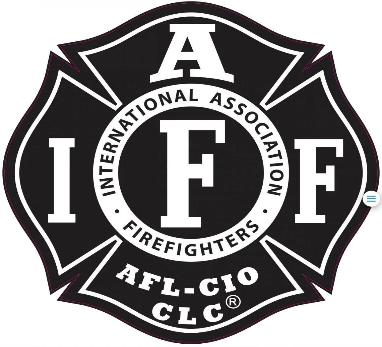 Rogue Valley Professional Fire Fighters IAFF Local 1817Minutes - Union Meeting July 12, 2022 at 6:00 PM, Via Zoom video-conferenceATTENDANCE	E-Board Members Present: Brian Anders, Brian Simonsen, Eric Merrill, Travis Linville 	Members Present:  Patrick Bailey, Neil Clooney, Alex Cummings, Will Clelland, MONTY (Scott Tuers), Jared Nichols, Cody Clark, Court Gordan, Garrett Byrd.The meeting was called to order by President Anders at 6:04 p.m. Election of E-Board Members: 		President Anders provided an update on the election results for new E-Board Members. 			President: Brian Anders 			Vice President: Brian Simonsen			Treasurer: Eric Merrill			Secretary: Travis Linville 	Welcome to the E-Board. The above positions will become active at the conclusion of this meeting. Budget Update: 	President Anders provided an update on current balances. The balance of all accounts is approx. $150,000-$160,000. A more detailed update from Merrill will be following next Union meeting as the transfer from the previous Treasurer is ongoing. MOA Results:	The MOA that was voting on by the Local has passed. For vote breakdown refer to Email sent in June regarding the results.Good of the Order:	Will Clelland provided information on the Wildland Unit that currently deployed in the District. The District has obtained funding from the OSFM Office for a 3rd FF position. The position will be staffed (tentatively) July 25th to middle of September. The position will not be subject to mandatory however, there is a possibility for a 4th FF to be moved during high hazard days if HB21 has a vacant FF seat. The position will be filled utilizing a sign-up sheet. Members signing up for the position will be compensated at the 40-hour OT rate of your current step.  More information to follow through D3’s email/ Teams. 	The E-Board is working on a streamlined system to allow members to notify the E-Board of anything the member may want to discuss. Reminder all members can request to have a topic placed on the upcoming agenda. Send request to the Secretary. Adjournment:Motion to adjourn at 6:24 p.m. by Scott Downing. 2nd by Jarred Nichols. Approved by,						Submitted by,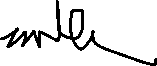 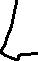 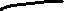 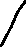 ________________________                                                _______________________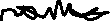 President Brian Anders 				              Secretary Travis Linville  